KLASA VII a i b15-16.04.2020Temat: Przykłady graniastosłupów.Przeanalizuj informacje i rysunki ze str. 264 i 265W zeszycie narysuj rzut prostopadłościanu i sześcianu z opisem str. 264 oraz rzut graniastosłupa czworokątnego z opisem str. 265Pomocne linki w temacie prostopadłościanu i sześcianu - przeanalizuj podane zagadnienia 
w nawiasach:https://epodreczniki.pl/a/prostopadloscian/DlVrPwnD9  (Przykład 1 i Ważne; Przykład 4 –proszę sobie ten przykład na cały ekran włączyć; Siatka prostopadłościanu; Przykład 11; Prostopadłościan  filmik pod ćw. 24)https://szaloneliczby.pl/prostopadloscian-i-szescian/zapisz w zeszycieGRANIASTOSŁUPY:Prostewszystkie ściany boczne są ꓕ do obu podstaw i są prostokątami, wysokość graniastosłupa jest równa długości krawędzi bocznej.Pochyłe krawędzie boczne mają jednakową długość i są ||, ale nie są prostopadłe do podstaw, ściany są równoległobokamiRodzaje graniastosłupów:Graniastosłup trójkątny – podstawą są trójkąty przystająceGraniastosłup czworokątny – podstawą są czworokąty przystająceItd.Graniastosłupy prawidłowe – to takie, których podstawy są wielokątami foremnymi (trójkąt równoboczny, kwadrat, itd.)Pomocne linki w tym temacie – przeanalizuj podane zagadnienia w nawiasach:https://epodreczniki.pl/a/graniastoslup---opis/De2MXMRdK - (rodzaje graniastosłupów, elementy graniastosłupa – Ważne (ten przykład na cały ekran proszę sobie włączyć); Rysowanie graniastosłupów Przykład 3)zapisz w zeszycieSZEŚCIAN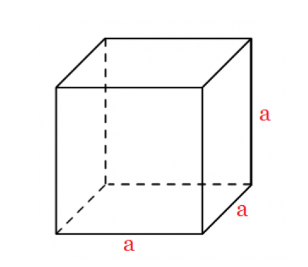 Liczba krawędzi 12Długość krawędzi 12 · aLiczba wierzchołków 8PROSTOPADŁOŚCIAN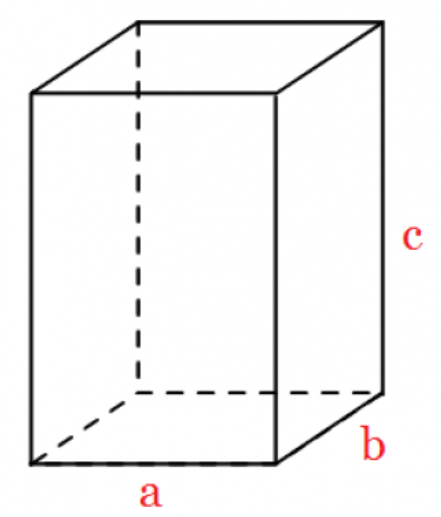 Długość krawędzi 4 · a + 4 · b + 4 · c = 4 · (a + b + c)W zeszycie wykonaj Zad. 1 str. 266Zad. 2, 3 str. 267Zad. 6 a, b, c str. 267Ćwiczenia str. 62 – rozwiązanie w formie wyraźnego zdjęcia proszę przesłać do mnie mailem, czas do piątku 17.04.202017.04.2020Temat: Siatki graniastosłupów.Pomocne linki – proszę sobie przeanalizować:https://epodreczniki.pl/a/siatki-i-modele-prostopadloscianow-i-szescianow/D136DMxFqhttps://epodreczniki.pl/a/siatki-i-modele-bryl/DnHwnFEw5 (filmy od 1 do 6 i od 9 do 16)Przeanalizuj ze str. 270 siatki graniastosłupa czworokątnego i trójkątnego – narysuj w zeszycie.Wykonaj zad. 3 a, b, c, str. 271 (podręcznik)